Перспективный план работы родительского клуба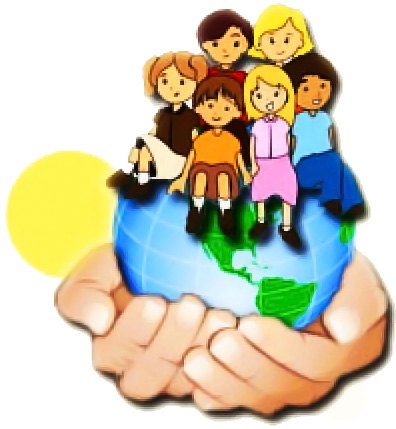 на 2018-2019 уч.годПрав был А. С. Макаренко, говоря: «Не думайте, что вы воспитываете ребенка только тогда, когда с ним разговариваете. Вы воспитываете его в каждый момент его жизни».Консультирование родителей строим на принципах:— создания доверительных отношений;— взаимоуважения;— заинтересованности консультантов;— компетентности;—  формирования у родителей установки на самостоятельное решение проблемыАктуальностьРодительский клуб в дошкольном образовательном учреждении -это форма организации совместной работы педагогов и родителей и как объединение всех субъектов образовательного процесса в детском саду детей, родителей и педагогов.В клубе реализуются познавательные и творческие интересы детей и родителей. Предоставляется возможность общения семей друг с другом. С этой целью был организован детский родительский клуб под названием " Планета детства" Цели и задачи клуба:Наладить сотрудничество детского сада и семьи, активизировать педагогический потенциал родителей, привлечь их к воспитанию и развитию детей, помочь им в этом, поделиться опытом и приобрести новый, сделать встречи с  родителями   интересными и полезными. НАПРАВЛЕНИЕ РАБОТЫ КЛУБА: просветительское, практически-действенное, социально-культурное.ФОРМЫ РАБОТЫ:1) Изучение семей,анкетирование.2) Совместные детско-родительские встречи.3) Участие в подготовке выставок,  конкурсов.4) Подготовка репортажей из жизни клуба.5) Консультация.6) Тренинги.7)Практические занятия.8) Наглядная пропаганда.9) Буклеты-памятки.ДЕВИЗ КЛУБА:ЧТОБЫ УМНЫМИ НАМ СТАТЬ, НАДО В ИГРЫ ВСЕМ ИГРАТЬ.Законы Клуба.Здесь принимают активное участие искренние и надежные люди – заботливые родители.Ради любви ребенка к родителям учимся любить его и постоянно работать над собой.Каждый независимо от возраста имеет свою точку зрения.Главная оценка в жизни человека – это самооценка.Учимся слушать и слышать друг друга в Клубе, дома, на улице.Приумножаем любовь в мире: учим любить себя, детей, ценить семью.Дорожим Клубом: работая на себя, повышаем авторитет Клуба.Ожидаемые результаты:Благодаря клубу изменить родительские установки на взаимодействие с образовательным учреждением: «познай себя родителем, познаешь и собственного ребенка».Научить родителей вникать в ситуацию, перестать искать советов; научить видеть успехи своего ребенка, собственные достижения.№Формы работыПредполагаемый результатСрокиОтветственные1Презентация «Хорошо у нас в саду» в рамках «Новое»Выявлять интересующие проблемы в воспитаниисентябрьВоспитатель, родители2День самоуправления «Поиграй со мной мама»Мастер-класс для родителей по организации игровой деятельности с детьминоябрьРодители, дети3Конкурс шляп «Осенняя фантазия»Вызван интерес к работе с бросовым материалом и пополнен театральный уголококтябрьРодители, дети4Мастер- класс «Мастерская Деда Мороза»Совместное изготовление детьми и родителями новогодних подарковдекабрьРодители, дети, воспитатель5Как мы весело отдыхали и Новый год встречали! »Организация фотовыставкиВыявление семейных традицийянварьРодители, дети, воспитатель6Акция «День добрых дел «Изготовление  кормушек для птицфевральРодители, дети7Совместное физкультурное развлечение «Сохраним свое здоровье»Получение представления о способах сохранения здоровья, положительного эмоционального настроя родителей и детеймартРодители, дети, воспитатель8«Эмоциональная отзывчивость»Создание модуля «Успешности ребенка»Родители могут «считывать» эмоциональное состояние ребенкаапрельВоспитатель, родители9Мы — не крошки, подросли немножко!»Цель: Создать условия для полноценного общения, желания обменяться мнениеммайВоспитатель, родители,дети